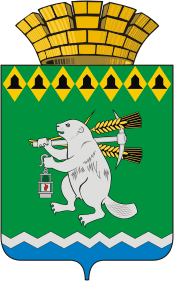 Дума Артемовского городского округаVI созыв56 заседание РЕШЕНИЕот 26 сентября 2019 года 				   № 592Об утверждении Положения об организации профессионального образования и дополнительного профессионального образования лиц, замещающих муниципальные должности, должности муниципальной службы в органах местного самоуправления Артемовского городского округа, и работников муниципальных учреждений Артемовского городского округаВ целях приведения муниципального правового акта в соответствие                      с законодательством Российской Федерации и Свердловской области,                              в соответствии с подпунктом 7 пункта 1 статьи 11 Федерального закона от 2 марта 2007 года № 25-ФЗ «О муниципальной службе в Российской Федерации», пунктом 8.1 части 1 статьи 17 Федерального закона от 06 октября 2003 года № 131-ФЗ «Об общих принципах организации местного самоуправления в Российской Федерации», руководствуясь Законом Свердловской области от 26 декабря 2008 года № 146-ОЗ «О гарантиях осуществления полномочий депутата представительного органа муниципального образования, члена выборного органа местного самоуправления, выборного должностного лица местного самоуправления в муниципальных образованиях, расположенных на территории Свердловской области», пунктом 2 статьи 13 Закона Свердловской области от 29 октября 2007 года № 136-ОЗ «Об особенностях муниципальной службы на территории Свердловской области», принимая во внимание постановление Правительства Свердловской области от 30.12.2014 № 1263-ПП «О внесении изменений в некоторые правовые акты Правительства Свердловской области в сфере дополнительного профессионального образования муниципальных служащих и лиц, замещающих муниципальные должности в Свердловской области», руководствуясь статьей 23 Устава Артемовского городского округа,Дума Артемовского городского округа РЕШИЛА: 1. Утвердить Положение об организации профессионального образования и дополнительного профессионального образования лиц, замещающих муниципальные должности, должности муниципальной службы в органах местного самоуправления Артемовского городского округа, и работников муниципальных учреждений Артемовского городского округа (Приложение).2. Признать утратившими силу:решение Думы Артемовского городского округа от 28.08.2014 № 525 «Об утверждении Положения об организации профессионального образования и дополнительного профессионального образования выборных должностных лиц местного самоуправления Артемовского городского округа, депутатов Думы Артемовского городского округа, муниципальных служащих Артемовского городского округа и работников муниципальных учреждений Артемовского городского округа»;решение Думы Артемовского городского округа от 27.08.2015 № 698 «О внесении изменений и дополнений в Положение об организации профессионального образования и дополнительного профессионального образования выборных должностных лиц местного самоуправления Артемовского городского округа, депутатов Думы Артемовского городского округа, муниципальных служащих Артемовского городского округа и работников муниципальных учреждений Артемовского городского округа, утвержденное Решением Думы Артемовского городского округа от 28.08.2014 № 525».3. Настоящее решение вступает в силу со дня его официального опубликования.4. Опубликовать настоящее решение в газете «Артемовский рабочий» и разместить на официальном сайте Думы Артемовского городского округа в информационно-телекоммуникационной сети «Интернет».5. Контроль исполнения настоящего решения возложить на постоянную комиссию по вопросам местного самоуправления, нормотворчеству и регламенту (Угланов М.А.).Председатель Думы Артемовского городского  округаГлава Артемовского городского   округа  К.М. ТрофимовА.В. Самочернов